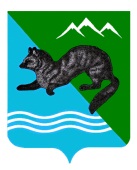                                 ПОСТАНОВЛЕНИЕ                            АДМИНИСТРАЦИИ  СОБОЛЕВСКОГО   МУНИЦИПАЛЬНОГО  РАЙОНА КАМЧАТСКОГО  КРАЯ 30 сентября 2021	                 с.Соболево                                                           № 274О внесении изменений в Административный регламентпо предоставлению администрацией Соболевского муниципального района Камчатского края муниципальной услуги по выдаче разрешения на ввод объекта в эксплуатацию, утвержденный постановлением администрации Соболевского муниципального района                                                от 06.05 2019 №119 	В целях уточнения отдельных положений Административного регламента по предоставлению муниципальной услуги по выдаче разрешения на ввод объекта в эксплуатацию, утвержденного постановлением от 06.05.2019 года №119 и приведения его в соответствие с действующим законодательством Российской Федерации АДМИНИСТРАЦИЯ  ПОСТАНОВЛЯЕТ1. Внести в Административный регламент по предоставлению администрацией Соболевского муниципального района Камчатского края муниципальной услуги по выдаче разрешения на ввод объекта в эксплуатацию, утвержденный постановлением администрации Соболевского муниципального района   от 06.05 2019 №119  следующие изменения:1.1.Пункт 2.4 «Срок предоставления муниципальной услуги» изложить в новой редакции:«2.4.Срок оказания муниципальной услуги, в соответствии с  п. 5 статьи 55 Градостроительного кодекса Российской Федерации, в течение превышать пяти рабочих дней со дня получения заявления о выдаче разрешения на ввод объекта в эксплуатацию».         2. Управлению делами администрации Соболевского муниципального района направить  настоящее постановление для  опубликования  в районной газете «Соболевский вестник» и разместить на официальном сайте Соболевского муниципального района в информационно-телекоммуникационной сети Интернет.        3.Настоящее постановление вступает в силу после его официального опубликования (обнародования).Глава Соболевского муниципального района                                   В.И.Куркин